STONEWALL FARM PACKAGE PRICING 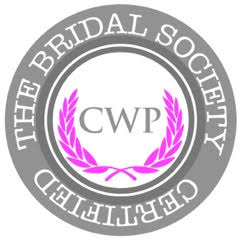 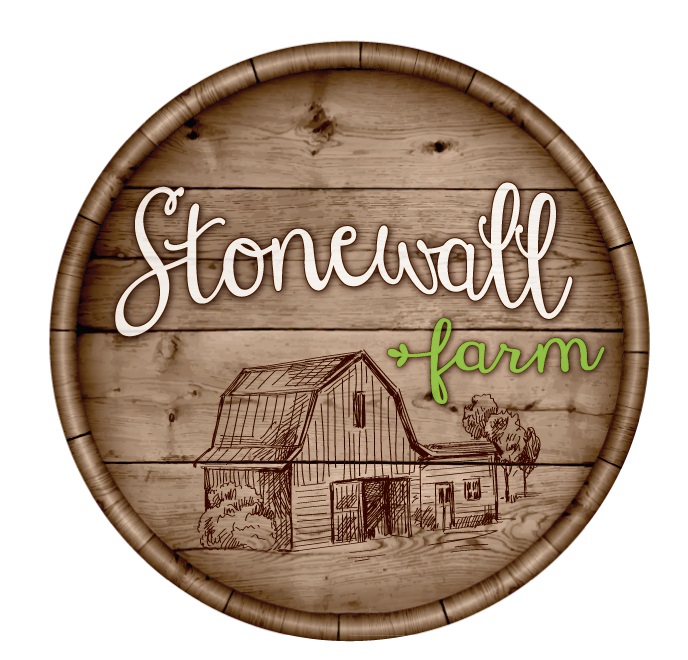 Included in Weekend PackagesDressing Area for Bride/Bridesmaids onlySitting Room at barn for use of Bridal Party or Groom and GroomsmenBridal Portrait and engagement session with your choice photographerRehearsal session “as available”Use of Whiskey Barrels for DecorationDay of wedding coordinator to assist with rentals, catering staff and general flow of your big day *30- 6’ Rectangular Tables (enough for 150 people) 150 White Resin Chairs (to be used for reception)150 White folding Chairs (to be used for ceremony) *We at Stonewall Farm are here to help as much as possible the day of. We will coordinate with your vendors with questions regarding directly with the farm, Electricity, water, parking ect.. We are NOT a wedding planner service, we do highly recommend hiring someone to do this for you so your day is enjoyable as possible. If you would like recommendations please see our vendor list.Saturday Packages (approx. 150 or less)*{Peak Season}Barn for Reception Only (6hr Max) …………….. $2,500.00Courtyard Ceremony with Barn Reception...…………….…...$3,300.00Lake Ceremony and Barn Reception(Any day)………….……$4,000.00{Off Season}Barn for Reception Only (6hr Max) …………….. $1,500.00Courtyard Ceremony with Barn Reception...…………….…...$2,250.00Lake Ceremony and Barn Reception(Any day)………….……$4,000.00___________________________________________Sunday Packages  (approx. 150 or less)*{Peak Season}Barn for Reception Only (6hr Max) ………………. $1,500.00Courtyard Ceremony with Barn Reception (12:00-8:00)….$2,500.00{Off  Season}Barn for Reception Only (6hr Max) ……………. $1,000.00   Courtyard Ceremony with Barn Reception…….……..……..$2,000.00__________________________________________________________________Private IntimateMondays –Thursday Wedding, 50 or less, 4 hour Maximum,(One location only/Holidays not included)Wedding……………750.00__________________________________________________________________Bed & BreakfastFor an additional fee of $250.00 You can have access to our very own Bed & Breakfast here on the farm.  Check in Friday at 3:00 and enjoy until Sunday 11:00am.* (May, June, September, October, November)Peak Season